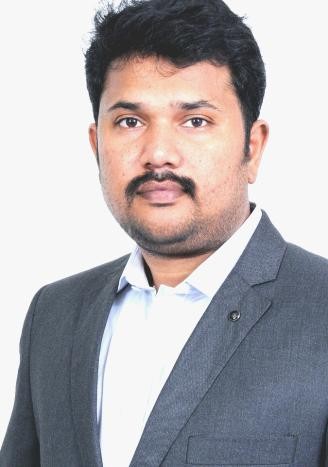 Mohan                          Mohan.368595@2freemail.com   Career Objective 	A challenging professional and performance oriented Managerial level position in Project Management / Operations were I can prove my loyalty to the profession and organization. Career highlights 	PMI and NFPA Certified professional with 15 years of Experience in Project management with in depth Knowledge of Standards, methods and materials involved in the Fire protection industry. Expertise in handling large industrial and commercial fire protection projects with international quality and standards. Professional certification 	Certified Fire Protection Specialist (CFPS) N0:4164National Fire Protection Association (NFPA), USA   Project Management Professional (PMP) No: 1829934Project Management Institute, USA Educational Qualification 	Master of Business Administration (MBA) in Project Management- 2014Alagappa University, Tamilnadu.Post Graduate Diploma in Disaster Management (PGDDM) - 2012Tamil Nadu State University, Tamil NaduBachelor Degree in Business Administration (BBA) in Operations -2010Tamil Nadu State University, Tamil NaduDiploma in Electronics & Communication Engineering (DEC) - 2002Department of Technical Education, Govt of Tamil NaduM/s. Naffco Electromechanical LLC  2016 –Till date Projects Manager M/s New Age Company LLC.( 2014 –2015)Projects Manager  handling multiple projects for fire protection systems Key Projects:                                  LEGOLAND, DubaiCranleigh School, Sadiyat Island, Abu Dhabi.ADNOC Facilities maintenance M/s United Technologies Corporation (Agnice), Chennai, India. (2009 to 2014)Project Manager handling multiple industrial projects for fire protection systems worth of9.35 Million US $.Projects:2X660 MW JAYPEE Thermal power plant, Singruali dist, Madhya Pradesh.1X300 MW Maruthi Thermal Power Plants, Korba, Chatishgargh.1X500 MW MAHAGENCO Thermal power plants, Chandrapur, Maharashtra. Tata Consultancy Services office facility, Kolkata.Oil Tanking & ODFJELL Terminals &Co.LLC, Sohar Port, Sultanate of OmanFire protection consultant /Client (2008 to 2009)Review and approval of all fire protection design and documents, witnessing and approving all the field erection activity as per quality assurance planProject: Oil Tanking Odfjell Terminals & Co. LLC (OOT) is The terminal, located in the Port of Sohar, has a tank capacity of  915,000  cbm.of petroleum products and LPG gas, Fire protection system Approximate Value of7million US$M/s. Teejan Trading and Contracting company LLC, Ghala, and Sultanate of OmanProject Engineer for fire protection system. (2007 to 2008)Project: AES Barka is a 456 MW combined cycle gas turbine power and water desalination facility located on the coast, northwest of Muscat—the capital city of Oman. Fire protection system Approx. Value of 3.2million US$Owner                                       : SMN Barka Power Company S.A.O.C Main Contractor                       : Doosan Heavy Industries (Korea) Position held                            : Project EngineerM/s. Addhia Trading & Contracting Co LLC Muscat, Sultanate of Oman.Project Engineer/ Site in charge (2005 to 2006)Project: Sohar power and Desalination 585 MW power plant and 150000 m3/d water desalination plant is located in port of sohar, Fire protection system Value of 4.1 million US$Owner                                     : Sohar Global Construction and Contracting Company LLC. Main Contractor                     : Doosan Heavy Industries (Korea)Position held                          : Site in-chargeM/s. Emirates Firefighting Equipment Factory (FIREX), Sharjah, U.A.E.Project engineer in Fire protection system (2002-2004)Key Projects                            : Hasswell – Bitumen Plant: LULU center AjmanWorked as a Commissioning and maintenance trainee for Fire Alarm and Firefighting systems. (May 2002 to June 2003)Job ResponsibilitiesHandling the project from the receipt of blue print to handing over the finished package. Schedules-ordinate the project activities with the project management teams (Working Schedule, Manpower & Cash–flow chart, and contracts), consultants, architects and clients, firm up the project requirements and design complete systems generated by the project team.Supporting sales and estimation team by providing technical expertise and guidance.  Develop team spirit amongst the project, design and site engineers, site supervisors through extensive interactions.Value  engineering  for  achieving  better  efficiency in  conjunction  with  cost  savings  without compromise on quality.Organize  weekly  meetings  with  the  team,  allot  weekly  targets  and  assignments  as  per construction program, review the executed work, identify and resolve operational problems. Monitor and expedite the project activities, through technical guidance. Monitor the timely preparation of bills for executed work, check, verify, certify and submit for payment. Also ensure the proper cash flow to the project.Fire alarm conventional and addressable including programmingVoice evacuation, public address, CBS, CO system.High Velocity Water Spray System for transformers up to 660 MVARemote operated tower monitor for berth, Marine loading arms.Sprinkler and Stand Pipe SystemWater mist systemFoam System (low, medium and high expansion)Oil Tank Protection up to 63mtr dia tank with fixed and floating roofMVWS for LPG spheres, bullets and Coal conveyers.Wet chemical system for Kitchen Hood (Mechanical fusible link & Release Panel)Clean agent System total flooding and local application (FM200, CO2, and IG)Rotary Equipment installation up to 6500 US gpm pump (horizontal split case and VT)Piping Circuit Pressure Testing up 550 bar.Underground piping (DI,MS,GRE and HDPE) Membership 	Affiliate Member (Institute of Fire Engineers, UK)Individual Member (Project Management Institute, USA)Member (NFPA, USA) Training /certificate courses 	Business English course for Executive(British council, Chennai)Executive training course for project Managers (Project management intuition, Chennai Chapter) Diploma in Fire and Safety(All Indian Institute of Management studies, Tamil Nadu)Certificate training for Industrial Safety Management(MSME training institute, Govt of India)Elementary Fire Fighting and Rescue training(Tamil Nadu Fire and Rescue service, Govt of Tamil Nadu)Certificate training for fire suppression system with pressurized cylinders.(Kidde fire (UTC), BangaloreBasic Sprinkler Operation(FIREX, Emirates Fire Fighting Equipment Factory, UAE)